РЕШЕНИЕВ соответствии с Решением Городской Думы Петропавловск-Камчатского городского округа от 31.10.2013 № 145-нд «О наградах и почетных званиях Петропавловск-Камчатского городского округа» Городская Дума Петропавловск-Камчатского городского округаРЕШИЛА:1. Наградить Почетной грамотой Городской Думы Петропавловск-Камчатского городского округа за добросовестный труд, ответственное отношение к должностным обязанностям, высокий профессионализм и в связи с празднованием профессионального праздника – Дня работника культуры Субботину Елену Александровну – заместителя директора по учебно-воспитательной работе, преподавателя муниципального автономного учреждения дополнительного образования «Детская художественная школа».2. Разместить настоящее решение на официальном сайте Городской Думы Петропавловск-Камчатского городского округа в информационно-
телекоммуникационной сети «Интернет».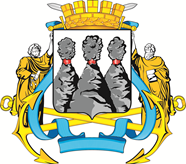 ГОРОДСКАЯ ДУМАПЕТРОПАВЛОВСК-КАМЧАТСКОГО ГОРОДСКОГО ОКРУГАот 20.03.2019 № 403-р19-я (внеочередная) сессияг.Петропавловск-КамчатскийО награждении Почетной грамотой Городской Думы Петропавловск-Камчатского городского округа Субботиной Елены АлександровныПредседатель Городской Думы Петропавловск-Камчатского городского округа Г.В. Монахова